Meeting of the Liaison Officers Network to Combat Migrant Smuggling and Trafficking in Persons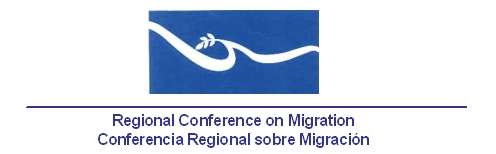 Hotel Holiday InnGüegüense RoomManagua, Nicaragua24 June, 2014AGENDA07:30 – 08:30	Registration of participants08:30 – 08:45	Approval of the agenda and establishment of the Drafting Committee.[Lead: PPT]08:45 – 09:45	Report by the countries on new efforts and best practices to combat human trafficking and migrant smuggling since the last meeting of this Liaison Officers Network. (5 minutes per delegation). [Lead: All delegations]Canada: Update on Irregular Migration Trends09:45 – 10:00	Progress of RCM Member Countries on the implementation of the Palermo Protocols using the proposal of indicators prepared by the IOM. [Lead: TS]During the most recent meeting of this Network, held in San Jose, Costa Rica, 18November, 2013, the TS agreed to send a reminder to Central American Countries and Mexico to share their progress. No advances have been received. Reference documents:IOM proposal of indicators 10:00 – 10:20	Progress report regarding the agreements and work of the Regional Coalition against Trafficking in Persons and Migrant Smuggling. (Lead:Coalition´s Representative]10:20 – 10:40	Presentation/dialogue with the RNCOM [Lead: RNCOM].10:40 – 11:00	Presentation of the publication“Trafficking in Persons for Labor Exploitation in Central America”and Progress of study on existing vulnerabilities in Central America around the illegal removal of organs [Lead: IOM].	Reference documents:IOM publication: Trafficking in Persons for Labor Exploitation in Central America (Spanish version only)11:00 – 11:20	Coffee Break11:20 – 11:45	Proposals of new activities [Lead: All delegations]Update of the comparative matrices on legislation against trafficking in persons and human smuggling and next steps.[Lead: PPT].11:45 – 13:00	Preparation of the report of the network’s meeting for the RCGM. [Lead: PPT]